Č. j. 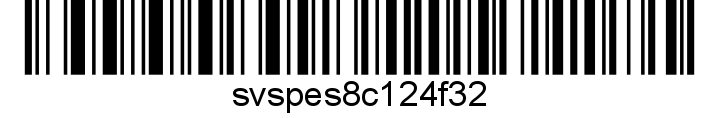 Nařízení Státní veterinární správyKrajská veterinární správa Státní veterinární správy pro Moravskoslezský kraj (dále jen „správní orgán“ nebo „KVS SVS pro MS kraj“) jako místně a věcně příslušný správní orgán podle § 49 odst. 1 písm. c) zákona č. 166/1999 Sb., o veterinární péči a o změně některých souvisejících zákonů (veterinární zákon) ve znění pozdějších předpisů (dále jen veterinární zákon), v souladu s § 54 odst. 2 písm. a) a odst. 3 veterinárního zákona a podle nařízení Evropského parlamentu a Rady (EU) 2016/429 ze dne 9. března 2016 o nákazách zvířat a o změně a zrušení některých aktů v oblasti zdraví zvířat („právní rámec pro zdraví zvířat“), v platném znění, nařízení Komise v přenesené pravomoci (EU) 2020/687 ze dne 17. prosince 2019, kterým se doplňuje nařízení Evropského parlamentu a Rady (EU) 2016/429, pokud jde o pravidla pro prevenci a tlumení určitých nákaz uvedených na seznamu, (dále jen „nař. 2020/687“) a v souladu s ustanovením § 75a odst. 1 a 2 veterinárního zákona nařizuje následující  změnu mimořádných veterinárních opatřenív souvislosti s výskytem nebezpečné nákazy vysoce patogenní aviárníinfluenzy v k.ú 677094 Kunčice pod Ondřejníkem (okres Frýdek - Místek).Čl. 1Změna vyhlášených ochranných a zdolávacích opatřeníVzhledem k tomu, že uplynula minimální stanovená doba 21 dní pro trvání ochranného pásma podle přílohy X nařízení Komise 2020/687 a byla splněna všechna ustanovení článku 39 odst. 1 nařízení Komise 2020/687, není již nezbytné provádět opatření uvedená pro ochranné pásmo v souladu s nařízením Komise 2020/687. Z tohoto důvodu dochází k úpravě vymezeníochranného pásma a pásma dozoru. Ochranná a zdolávací opatření nařízená KVS SVS pro MS kraj v souvislosti s výskytem nebezpečné nákazy vysoce patogenní aviární influenzy, vyhlášená v nařízení Státní veterinární správy č.j.  ze dne 29.12.2022, které bylo změněno nařízením SVS č.j. SVS/2023/005217-T ze dne 9.1.2023, se mění v článku 2 vymezujícím ochranné pásmo a pásmo dozoru takto:Čl. 2Vymezení ochranného pásma a pásma dozoru(1) Ochranným pásmem se stanovují:a) Celá následující katastrální území:     671771 Kozlovice, 677094 Kunčice pod Ondřejníkem, 766992 Tichá na Moravě b) Část následujících katastrálních území:634719 Frenštát pod Radhoštěm – severovýchodní část katastrálního území, kdy hranici tvoří železniční trať ze směru Veřovice - Kunčice p. O. po železniční přejezd na silnici Nádražní, silnice Nádražní, silnice Bezručova a silnice Lomná(2) Pásmem dozoru se stanovují:a) Celá následující katastrální území:607444 Bordovice, 619116 Čeladná, 635171 Frýdlant nad Ostravicí, 636771 Hájov, 651150 Chlebovice, 669393 Kopřivnice, 671789 Měrkovice, 681407 Lhotka u Frýdku-Místku, 683787 Lichnov u Nového Jičína, 687961 Drnholec nad Lubinou, 687987 Větřkovice u Lubiny, 693545 Metylovice, 697664 Mniší, 700606 Myslík, 705705 Nová Ves u Frýdlantu nad Ostravicí, 715671 Ostravice 1, 717452 Palkovice, 736465 Pstruží, 748293 Sklenov, 748307 Rychaltice, 764116 Štramberk, 768499 Trojanovice, 780367 Veřovice, 783901 Vlčovice, 796409 Ženklavab) Část následujících katastrálních území:634719 Frenštát pod Radhoštěm – jihozápadní část katastrálního území, kdy hranici tvoří železniční trať ze směru Veřovice - Kunčice p. O. po železniční přejezd na silnici Nádražní, silnice Nádražní, silnice Bezručova a silnice Lomná(3) Pro účely tohoto nařízení se uzavřeným pásmem rozumí ochranné pásmo a pásmo dozoru.Se tímto mění a nově zní takto:Čl. 2Vymezení pásma dozoruPásmem dozoru se stanovují:a) Celá následující katastrální území:671771 Kozlovice, 677094 Kunčice pod Ondřejníkem, 766992 Tichá na Moravě, 634719 Frenštát pod Radhoštěm, 607444 Bordovice, 619116 Čeladná, 635171 Frýdlant nad Ostravicí, 636771 Hájov, 651150 Chlebovice, 669393 Kopřivnice, 671789 Měrkovice, 681407 Lhotka u Frýdku-Místku, 683787 Lichnov u Nového Jičína, 687961 Drnholec nad Lubinou, 687987 Větřkovice u Lubiny, 693545 Metylovice, 697664 Mniší, 700606 Myslík, 705705 Nová Ves u Frýdlantu nad Ostravicí, 715671 Ostravice 1, 717452 Palkovice, 736465 Pstruží, 748293 Sklenov, 748307 Rychaltice, 764116 Štramberk, 768499 Trojanovice, 780367 Veřovice, 783901 Vlčovice, 796409 ŽenklavaČl. 2Úprava dalších ustanoveníOstatní ustanovení nařízení Státní veterinární správy č.j.  ze dne 29.12.2022 v souvislosti s výskytem nebezpečné nákazy vysoce patogenní aviární influenzyzůstávají nezměněny.Čl. 3 Společná a závěrečná ustanoveníToto nařízení nabývá podle § 2 odst. 1 a § 4 odst. 1 a 2 zákona č. 35/2021 Sb., o Sbírce právních předpisů územních samosprávných celků a některých správních úřadů . Datum a čas vyhlášení nařízení je vyznačen ve Sbírce právních předpisů. (2) Toto nařízení se vyvěšuje na úředních deskách krajského úřadu a všech obecních úřadů, jejichž území se týká, na dobu nejméně 15 dnů a musí být každému přístupné u krajské veterinární správy, krajského úřadu a všech obecních úřadů, jejichž území se týká.  (3) Státní veterinární správa zveřejní oznámení o vyhlášení nařízení ve Sbírce právních předpisů na své úřední desce po dobu alespoň 15 dnů ode dne, kdy byla o vyhlášení vyrozuměna. V  dne ředitel            podepsáno elektronickyObdrží: 